REQUERIMENTO Nº 35/2018Requer Voto de Pesar pelo falecimento do Sra. Anália Alves dos Santos Siloni, ocorrido recentemente. Senhor Presidente, Nos termos do Art. 102, Inciso IV, do Regimento Interno desta Casa de Leis, requeiro a Vossa Excelência que se digne a registrar nos Anais desta Casa de Leis voto de profundo pesar pelo falecimento da Sra. Anália Alves dos Santos Siloni, no último dia 09 de Janeiro de 2018. Requeiro, ainda, que desta manifestação seja dada ciência aos seus familiares, encaminhando cópia do presente à Rua Nicarágua, 79, Vila Sartori.Justificativa:Foi com grande pesar que recebi a noticia do falecimento de dona Anália. Tinha 69 anos, viúva do Sr. João Siloni e deixou inconsoláveis os filhos João Roberto, Márcia, Elena, Ana Lúcia e Erica Cristina.Benquista por todos os familiares e amigos, seu passamento causou grande consternação e saudades; todavia, sua memória há de ser cultuada por todos que em vida a amaram.Que Deus esteja presente nesse momento de separação e dor, para lhes dar força e consolo.É, pois, este o Voto, através da Câmara de Vereadores, em homenagem póstuma e em sinal de solidariedade.Plenário “Dr. Tancredo Neves”, em 12 de Janeiro de 2.018. Gustavo Bagnoli-vereador-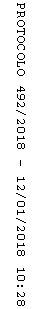 